Информационное сообщение об эвакуации транспортного средстваВ соответствии с Порядком выявления, эвакуации и хранения брошенных, бесхозяйных, разукомплектованных транспортных средств на территории муниципального образования "город Ульяновск", утвержденным  постановлением администрации  города  Ульяновска от 19.06.2017 N 1505,  транспортное средство расположенного по адресу: г. Ульяновск, с. Баратаевка                        ул. Герасимова, возле дома 7 эвакуировано на специализированную стоянку.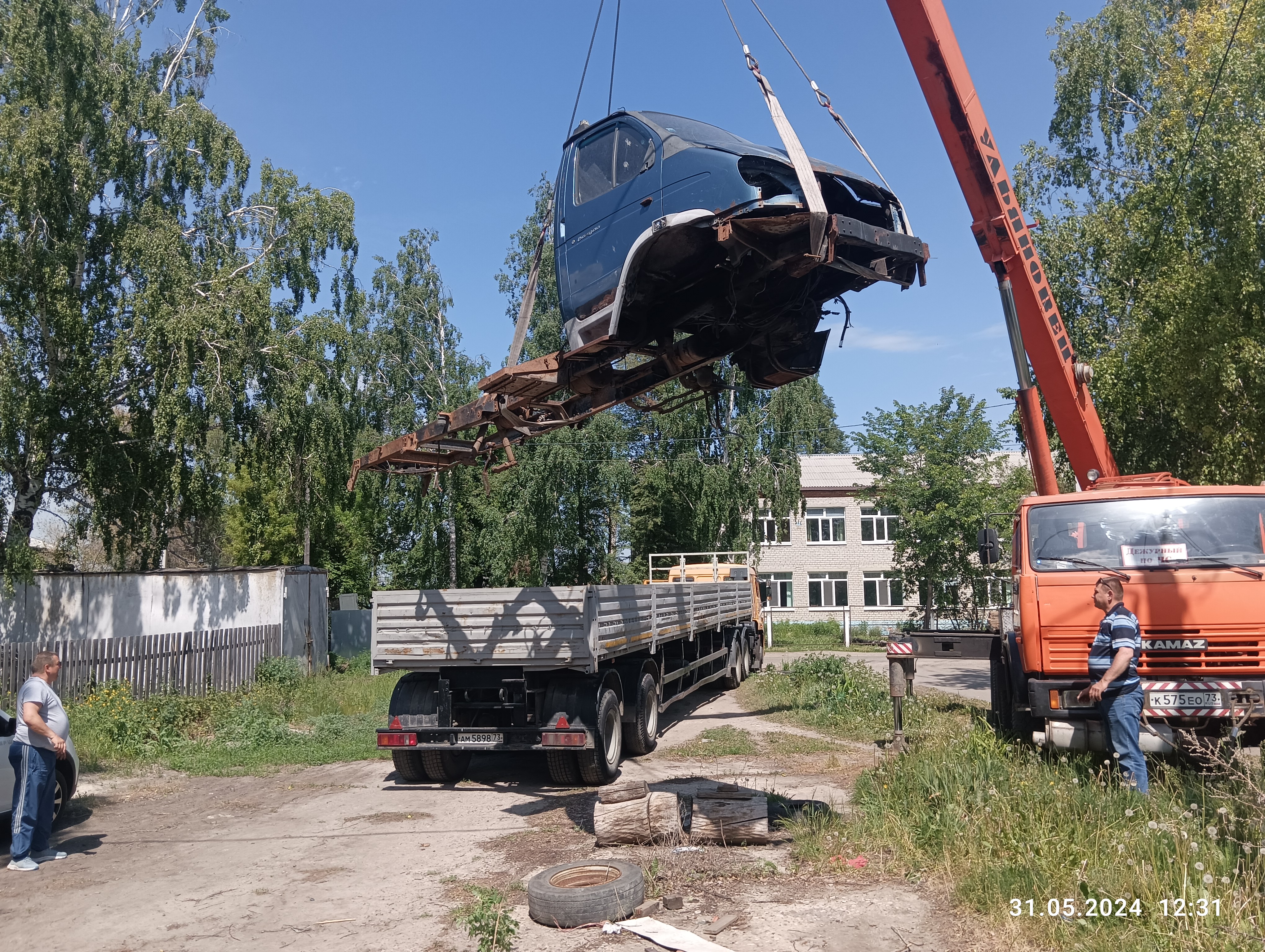 Начальник управленияадминистративно-технического контроляадминистрации города Ульяновска                                                          Е.В. Агеева